2020年9月度　つぎ夢研究会定例会議事録2020年9月13日（日）17：30～20：15司会：  近藤副会長■会長挨拶：高久会長■強みプレゼンリレー①：春島　一男さん■強みプレゼンリレー②：②谷口　俊哉　さん■強みプレゼンリレー③：奥谷　直也さん■新入会員の自己紹介■会計係・宴会係からの連絡事項■つぎ夢参加者25名の大支援！「藤沢市広域商店街支援プロジェクト」報告会　プロジェクトリーダー　若杉　廣　さん■「坂上流！独立診断士はこうすれば確実に稼げる！」　講師 坂上　成人　先生■その他諸連絡次回日程　2020年11月29日（日）　時間と場所は別途連絡。次々回日程　2021年1月31日（日）以　上・アンケートの結果、会場とZOOMの併用で続けるべきだという意見が多く、改善しながら続けることにします。次回は11月ですので、よろしく出席願います。・今年は、予備校もオンラインが多く、実務補習もオンラインの予定である。・診断士にせっかく合格してもオンラインでは人脈が広がらずに困っている状況もある。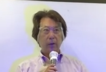 【内容】・横浜市出身　子供3人　趣味はスポーツ観戦。悔しさをバネに頑張るタイプです。・強みは、プロジェクトの運営力、運、尊敬力・証券会社等を経験し、その後、母親の会社に戻ってきて、自分の会社を立ち上げた。・会社の業績が悪化した時は非常に辛かった。従業員の雇用さえ責任持てば、廃業する会社はたくさんいると先輩の社長に励まされた。・現在は、診断士の資格を活かした新事業を検討中。・多くの方の支援をいただき、運（良縁）に恵まれた。多くの人に出会い尊敬する力が大事だと思う。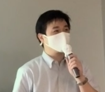 【内容】・岐阜県出身、現在は町田に住んでいる。職業は団体職員。家族は妻、双子の子供。・前職はファブレス研究開発企業。役員を目指し経営知識を得るため診断士の勉強を始めた。無料の回答解説会に参加したのが、つぎ夢に参加したきっかけである。・社歴はゼネコン、鋼構造物加工、素材メーカー、前職の会社。・資格マニアではないが、取得資格は多い。国家資格としては一級建築士を保有し、他に土木や、情報技術、知財の資格も保有している。民間資格としてはQC 検定、秘書など、他に趣味の資格として猫検定他がある。・職歴は、現場監督、生産管理、品質管理、プロジェクト管理、加工技術、原価管理、システム、開発設計など多岐に渡る。・強みは、波乱の人生で培った忍耐強い性格、上場企業から零細企業までの勤務経験、生産現場運営の知識と経験、鉄・非鉄の知識である。家も建てられるので、ぜひ、相談してください。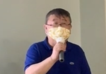 【内容】・大阪府富田林市出身。関西人です。趣味は個人HP制作やボランティア観光ガイド。大学時代は京都に下宿し、多くの小学生相手にガイドをやっていた。・総合商社勤務で営業を経験。車の輸出など。米やシンガポールにも駐在員。その後、企業広報で多くの方に会社を売り込んだ。CSRにも関った。現在は、携帯のキャリアショップ運営会社で監査役を務めている。・1次試験は通信教育で合格。2次試験は予備校で2名しか生徒がいなかったので不安だったが、合格できた。・資格は、全国通訳案内など色々。・強みは、幅広い分野での実務経験、心のゆとり、運の強さ、笑顔。・今の仕事を65歳まで勤め上げた後、開業する予定である。夢は生涯現役。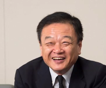 【内容】・邨山恭平さん　まだ合格したてです。研究会はまだどこにも入っていません。。総合電機メーカ等を経て、現在はコンサルファームに所属。マーケティングや業務改革が仕事。川崎に住んでいます。よろしくお願いします。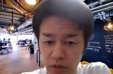 特になし【内容】・大きく分けて、藤沢市のアンケート支援と商店街及び個店支援のプロジェクトである。ボランティアとして支援を行った。・プロジェクトのきっかけは商店会連合会の方との出会いから、1年越しで実現した。仕事は与えられるわけでないので、積極的なアクションが大事である。・最大の成果としてはタウンニュースに掲載されたこと。・全6チームに分かれ、各地区の商店街や個店の支援を実施した。・具体的な個店支援の対象は、看板制作会社、お米屋さん、イタリアンレストラン、お寿司屋さん、街の電器屋さん、お米屋さんなどである。・6チームとは別に有志で市民アンケートの分析チームを立ち上げ、分析結果を市と商店会連合会に報告した。・次回以降は未定。種まきを行なっているところ。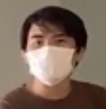 【内容】・社長やソムリエ、刑事など多彩な職歴がある。・診断士は今チャンスである。一方、診断士の質の低い問題もある。・専門家支援、補助金、制度融資が中小企業支援の3本の柱。金融機関、商工会議所が中小企業を支える図式である。この3つを抑えると、仕事が取れる。・中小企業基本法、中小企業支援法、小規模企業振興基本法等法律を勉強し、国が目指すことを理解して先んじてやっていくことが重要。国は小規模事業者に手厚い。・コンサル会社の経営支援は成功事例を当てはめようとする。診断士の仕事はそうではない。成功例が当てはまらないことが多い。社長の考えを心の鍵を開いて整理していく必要がある。専門性というよりはヒアリング能力・問題解決能力が重要。・まとめとしては、法律をしっかり勉強することである。そして、金融機関や商工会議所に国が求めていることを提案していくことが大事である。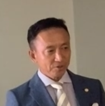 